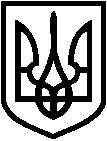 СВАТІВСЬКА РАЙОННА ДЕРЖАВНА АДМІНІСТРАЦІЯ ЛУГАНСЬКОЇ ОБЛАСТІРОЗПОРЯДЖЕННЯголови районної державної адміністрації18.08.2017	м. Сватове	№ 403Розглянувши заяву голови селянського фермерського господарства «Гнатівське» (далі – СФГ «Гнатівське») Гнатенка С.Г. від 01 серпня 2017 року щодо надання в оренду земельної ділянки (невитребуваний пай) (додається) на засіданні комісії з питань використання та охорони земель у Сватівському районі (витяг з протоколу від 11 серпня 2017 року додається), керуючись ст. ст. 17, 124 Земельного кодексу України, ст. 13 Закону України «Про виділення в натурі (на місцевості) земельних ділянок власникам земельних часток (паїв)», ст. 15 Закону України «Про оренду землі», постановою Кабінету Міністрів України від 24 січня 2000 року № 119 «Про затвердження порядку реєстрації договорів оренди земельної частки (паю)», ст. ст. 21, 41 Закону України «Про місцеві державні адміністрації»:Визначити земельну ділянку (пай), яка враховуються на території Сватівської міської ради, за № 126 загальною площею 7,72 га як таку, що невитребувана. Надати СФГ «Гнатівське» (Гнатенко С.Г.) в оренду терміном на 7 років земельну ділянку (невитребуваний пай за № 126) загальною площею 7,72 га, у тому числі ріллі – 7,72 га, розташовану за межами населених пунктів, на території, яка за даними державного земельного кадастру враховується у Сватівській міській раді.Встановити розмір орендної плати 7 (сім) відсотків від грошової оцінки земельної ділянки, зазначеної у п. 2 цього розпорядження, яка становить 233593,20 (двісті тридцять три тисячі п’ятсот дев’яносто три гривні 20 коп.)Голові СФГ «Гнатівське» Гнатенку С.Г.:4.1 протягом 60-ти днів  з моменту отримання копії цього розпорядження укласти з райдержадміністрацією додаткову угоду до договору оренди землі (невитребуваний пай) та зареєструвати його у виконавчому комітеті Сватівської міської ради;4.2 взяти до уваги, що договір оренди невитребуваної земельної ділянки діє до виявлення власників або звернення за земельними ділянками спадкоємця може бути розірваний орендодавцем в односторонньому порядку;4.3 взяти до уваги, що приступати до обробітку земельної ділянки можна лише після встановлення меж в натурі.Контроль за виконанням цього розпорядження покласти на першого заступника голови райдержадміністрації Либу О.В. Голова райдержадміністрації                                                               Д.Х. МухтаровПро надання в оренду земельної ділянки (невитребуваний пай)  СФГ «Гнатівське» 